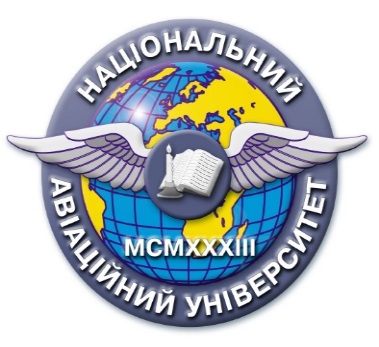 СИЛАБУСнавчальної дисципліни«Правове регулювання перевезень авіаційним транспортом» Освітньо-професійної програми «Правознавство»Галузь знань: 08  «Право»Спеціальність: 081 «Право»СИЛАБУСнавчальної дисципліни«Правове регулювання перевезень авіаційним транспортом» Освітньо-професійної програми «Правознавство»Галузь знань: 08  «Право»Спеціальність: 081 «Право»Рівень вищої освітиПерший (бакалаврський)Статус дисципліниНавчальна дисципліна вибіркового компонента  ОПКурс                                                        4Семестр  осінній/весняний8Обсяг дисципліни, кредити ЄКТС/ години4 кредити/120 годинМова викладання(українська, англійська)українськаЩо буде вивчатися (предмет вивчення)Загальні положення, організаційно-правові засади управління та правові засади організації перевезень авіаційним транспортом пасажирів, багажу, пошти та вантажу. Забезпечення безпеки, авіатранспортні правопорушення та відповідальність авіаперевізника при перевезеннях авіаційним транспортом.Чому це цікаво/потрібно вивчати (мета)Курс спрямований на формування та забезпечення у студентів системи знань про правові засади діяльності, будову, стан і функціонування авіаційного транспорту, суб’єктів авіатранспортних правовідносин; на ознайомлення з правовим регулюванням авіаційних перевезень вантажів, пасажирів, багажу і пошти; на формування вміння у студентів здійснювати аналіз універсальних та регіональних міжнародно – правових актів у сфері регулювання перевезень авіаційним транспортом.Чому можна навчитися (результати навчання)Отримати знання основних понять та категорій авіаційного транспортного права, чинного національного та міжнародного законодавства у сфері авіаперевезень.Знати правові основи організації та здійснення перевезень авіаційним транспортом.Визначати правовий статус та повноваження учасників перевезення авіаційним транспортом.Знати загальні правила та набути навичок складання договорів та інших документів, необхідних при здійсненні авіаперевезень.Вміти аналізувати джерела правового регулювання відносин, які виникають при перевезеннях авіаційним транспортом.Як можна користуватися набутими знаннями і уміннями (компетентності)Знання правових норм та організації здійснення перевезень повітряним транспортом дозволяє розуміти та грамотно визначати предметну область професійної діяльності юриста в сфері авіаційних перевезень, тлумачити та розкривати основні поняття та категорії різних видів авіаперевезень, організовувати роботу з договорами перевезень та іншими видами документів, необхідних при здійсненні різних видів авіаперевезень; узагальнювати практику застосування законодавства з питань, що регулюють перевезення авіаційним транспортом, застосовувати набуті теоретичні знання та вміння в практичній діяльності.Навчальна логістикаЗміст дисципліни: Загальні поняття та види перевезень авіаційним транспортом. Історія розвитку міжнародних повітряних перевезень. Суб’єкти правовідносин при перевезеннях авіаційним транспортом. Організаційно – правові засади управління авіатранспортних перевезень. Авіатранспортні правопорушення та відповідальність авіаперевізника. Правові засади організації перевезення авіаційним транспортом України. Міжнародні авіатранспортні перевезення. Авіаційні перевезення пасажирів, багажу та пошти. Авіаційні перевезення вантажів. Товаротранспортна документація при перевезеннях авіаційним транспортом. Забезпечення безпеки при авіаційних перевезеннях.Види занять: лекції, практичні.Методи навчання: пояснення, диспути, відеопрезентації, практичні роботи, тестування, реферати.Форми навчання: очна.ПререквізитиБазові знання з дисциплін «Господарське право», «Транспортне право».ПореквізитиЗнання  правового регулювання перевезень авіаційним транспортом можуть бути використані при вивченні дисциплін магістерського рівня,  у майбутній професійній практичній діяльності, а також для здійснення наукових досліджень за бажанням студента.Інформаційне забезпеченняз репозитарію та фонду НТБ НАУhttps://er.nau.edu.ua/handle/NAU/9134/simple-search?filterqueryhttp://www.lib.nau.edu.ua/search/Фонд НТБ НАУ:1.  Безлюдько І. Система договорів перевезення за новим законодавсвом України. Право України. 2005. №9. С. 46-50.2.Марінцева К.В. Авіаційні пасажирські перевезення: курс лекцій/ Націон. авіац. ун-т. К. НАУ. 2008. 122 с.3.Столярський О.В. Правове регулювання міжнародних перевезень: навчальний посібник. К.: Знання. 2012. 318 с.4.Бичков А.С. Проблемні питання визначення безпеки польотів: підручник. К. Вісник юрид. ін-ту. 2008. 225 с.Репозитарій НАУ:1. Шишка Р.Б. Механізм правового регулювання перевезень.  Наукові праці Національного авіаційного університету. Серія Юридичний вісник «Повітряне і космічне право». К. НАУ. 2014. № 3(32). С. 120-125.2. Хоцяновська Н.Ф., Хом’яченко С.І., Часова Т.О. Правове регулювання відносин під час стягнення компенсації за затримку авіарейсу.  Юридичний вісник № 4 (49) 2018. С. 39-45.3.  Оніщенко О.В. Договір повітряного перевезення: деякі цивільно-правові аспекти. 2011. С. 75-81.Локація та матеріально-технічне забезпеченняМультимедійний проектор, ноутбук, екран, комп’ютери з доступом до інтернету, аудиторія теоретичного навчанняСеместровий контроль, екзаменаційна методикаЗалік диференційований, тестуванняКафедраГосподарського, повітряного та космічного праваФакультетюридичнийВикладачПОЛІЩУК ІННА ВОЛОДИМИРІВНА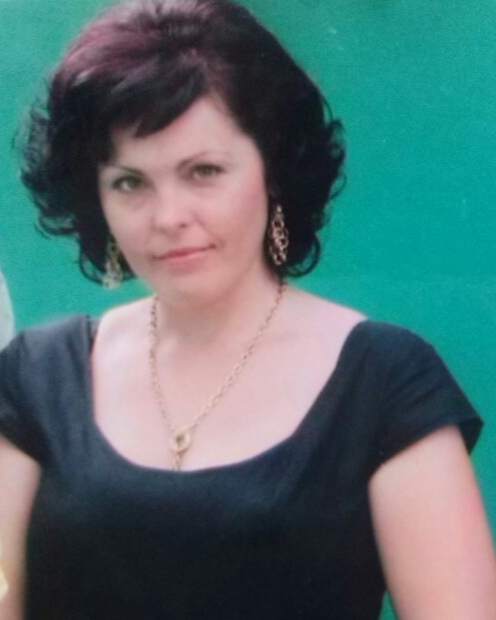 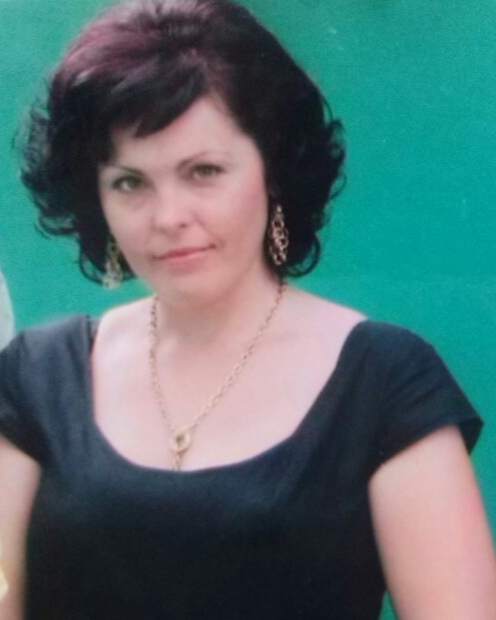 Посада: старший викладачВчене звання: Науковий ступінь: Профайл викладача:  http://www.law.nau.edu.ua/uk/caphedras/chair-space-ecological-economic-right-process/3041-2019-09-20-17-03-48ORCID ID:0000-0002-3518-7106Тел.:  406-78-27E-mail: inna.polishchuk@npp.nau.edu.uaРобоче місце: к. 1.450Оригінальність навчальної дисципліниРезультати навчання дисципліни деталізують такі програмні результати навчання, що передбачені стандартом вищої освіти України зі спеціальності 081 “Право”: демонструвати знання і розуміння правових норм та організації здійснення перевезень  повітряним транспортом; пояснювати законодавство, що регулює порядок та процедури здійснення перевезень повітряним транспортом; демонструвати необхідні знання та розуміння суті та змісту здійснення різних видів перевезень авіатранспортом.Лінк на дисципліну